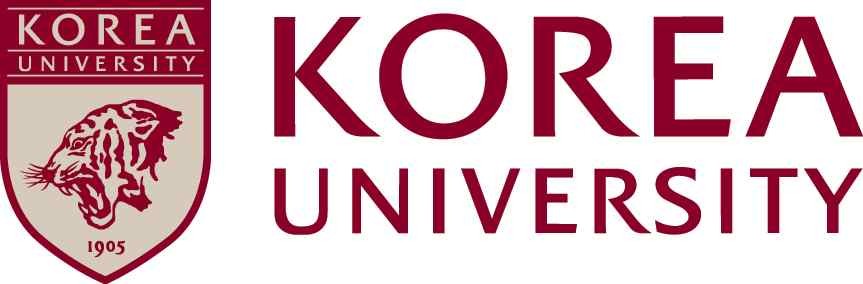 조	교 신 청	서<유의사항>1. A형 조교는 일반대학원 재학생(당해학기 신입생 포함)이, B형 조교는 전문/특수대학원생이 신청할 수 있습니다. (조교 임용규정 제2조 근거)2. 학비감면․군위탁생․학연산 및 타 장학금을 수혜 받는 대학원생은 조교를 할 수 없습니다.(다만, BK장학금은 중복수혜 가능)성 명성 명성 명[한자 :	][영문 :	][한자 :	][영문 :	][한자 :	][영문 :	][한자 :	][영문 :	][한자 :	][영문 :	][한자 :	][영문 :	][한자 :	][영문 :	][한자 :	][영문 :	][한자 :	][영문 :	][한자 :	][영문 :	]사진 (3X4)사진 (3X4)사진 (3X4)사진 (3X4)소 속소 속소 속[	]대학원 [	]학과 [	]과정 [	]학기[	]대학원 [	]학과 [	]과정 [	]학기[	]대학원 [	]학과 [	]과정 [	]학기[	]대학원 [	]학과 [	]과정 [	]학기[	]대학원 [	]학과 [	]과정 [	]학기[	]대학원 [	]학과 [	]과정 [	]학기[	]대학원 [	]학과 [	]과정 [	]학기[	]대학원 [	]학과 [	]과정 [	]학기[	]대학원 [	]학과 [	]과정 [	]학기[	]대학원 [	]학과 [	]과정 [	]학기사진 (3X4)사진 (3X4)사진 (3X4)사진 (3X4)2022-2학기 학적상태<우측 해당사항에 ○표>2022-2학기 학적상태<우측 해당사항에 ○표>2022-2학기 학적상태<우측 해당사항에 ○표>2022-2학기 학적상태<우측 해당사항에 ○표>2022-2학기 학적상태<우측 해당사항에 ○표>2022-2학기 학적상태<우측 해당사항에 ○표>2022-2학기 학적상태<우측 해당사항에 ○표>재학재학휴학휴학수료수료사진 (3X4)사진 (3X4)사진 (3X4)사진 (3X4)2022-2학기 학적상태<우측 해당사항에 ○표>2022-2학기 학적상태<우측 해당사항에 ○표>2022-2학기 학적상태<우측 해당사항에 ○표>2022-2학기 학적상태<우측 해당사항에 ○표>2022-2학기 학적상태<우측 해당사항에 ○표>2022-2학기 학적상태<우측 해당사항에 ○표>2022-2학기 학적상태<우측 해당사항에 ○표>재학재학지원불가지원불가지원불가지원불가사진 (3X4)사진 (3X4)사진 (3X4)사진 (3X4)학번학번학번학번연락처(전화)연락처(전화)학생증계좌학생증계좌학생증계좌학생증계좌[	]은행 [계좌번호 :[	]은행 [계좌번호 :[	]은행 [계좌번호 :[	]은행 [계좌번호 :[	]은행 [계좌번호 :[	]은행 [계좌번호 :[	]은행 [계좌번호 :[	]은행 [계좌번호 :[	]은행 [계좌번호 :[	]은행 [계좌번호 :]조교구분<아래 유의사항 참고, 해당사항에 ○표>조교구분<아래 유의사항 참고, 해당사항에 ○표>조교구분<아래 유의사항 참고, 해당사항에 ○표>조교구분<아래 유의사항 참고, 해당사항에 ○표>조교구분<아래 유의사항 참고, 해당사항에 ○표>조교구분<아래 유의사항 참고, 해당사항에 ○표>조교구분<아래 유의사항 참고, 해당사항에 ○표>조교구분<아래 유의사항 참고, 해당사항에 ○표>조교구분<아래 유의사항 참고, 해당사항에 ○표>조교구분<아래 유의사항 참고, 해당사항에 ○표>근무부서< 예: ○○대학(원) >근무부서< 예: ○○대학(원) >교육A교육A교육A교육A교육B교육B연구A연구A연구B연구B근무지< 교육조교 예: ○○○○과목 >< 연구조교 예: ○○○교수연구실 >근무지< 교육조교 예: ○○○○과목 >< 연구조교 예: ○○○교수연구실 >이	력	사	항이	력	사	항이	력	사	항이	력	사	항이	력	사	항이	력	사	항이	력	사	항이	력	사	항이	력	사	항이	력	사	항이	력	사	항이	력	사	항이	력	사	항이	력	사	항이	력	사	항이	력	사	항이	력	사	항년 월 일년 월 일년 월 일년 월 일년 월 일학	력	및 경	력	사 항학	력	및 경	력	사 항학	력	및 경	력	사 항학	력	및 경	력	사 항학	력	및 경	력	사 항학	력	및 경	력	사 항학	력	및 경	력	사 항학	력	및 경	력	사 항학	력	및 경	력	사 항학	력	및 경	력	사 항발 령 청발 령 청위 본인은 고려대학교 조교임용규정 제5조(자격)에 의하여 (	)조교로 지원하고자 아래의 서류를 갖추어 신청합니다. <첨부 : 성적증명서 1부/신입생 제외>위	원인	(인)위 본인은 고려대학교 조교임용규정 제5조(자격)에 의하여 (	)조교로 지원하고자 아래의 서류를 갖추어 신청합니다. <첨부 : 성적증명서 1부/신입생 제외>위	원인	(인)위 본인은 고려대학교 조교임용규정 제5조(자격)에 의하여 (	)조교로 지원하고자 아래의 서류를 갖추어 신청합니다. <첨부 : 성적증명서 1부/신입생 제외>위	원인	(인)위 본인은 고려대학교 조교임용규정 제5조(자격)에 의하여 (	)조교로 지원하고자 아래의 서류를 갖추어 신청합니다. <첨부 : 성적증명서 1부/신입생 제외>위	원인	(인)위 본인은 고려대학교 조교임용규정 제5조(자격)에 의하여 (	)조교로 지원하고자 아래의 서류를 갖추어 신청합니다. <첨부 : 성적증명서 1부/신입생 제외>위	원인	(인)위 본인은 고려대학교 조교임용규정 제5조(자격)에 의하여 (	)조교로 지원하고자 아래의 서류를 갖추어 신청합니다. <첨부 : 성적증명서 1부/신입생 제외>위	원인	(인)위 본인은 고려대학교 조교임용규정 제5조(자격)에 의하여 (	)조교로 지원하고자 아래의 서류를 갖추어 신청합니다. <첨부 : 성적증명서 1부/신입생 제외>위	원인	(인)위 본인은 고려대학교 조교임용규정 제5조(자격)에 의하여 (	)조교로 지원하고자 아래의 서류를 갖추어 신청합니다. <첨부 : 성적증명서 1부/신입생 제외>위	원인	(인)위 본인은 고려대학교 조교임용규정 제5조(자격)에 의하여 (	)조교로 지원하고자 아래의 서류를 갖추어 신청합니다. <첨부 : 성적증명서 1부/신입생 제외>위	원인	(인)위 본인은 고려대학교 조교임용규정 제5조(자격)에 의하여 (	)조교로 지원하고자 아래의 서류를 갖추어 신청합니다. <첨부 : 성적증명서 1부/신입생 제외>위	원인	(인)위 본인은 고려대학교 조교임용규정 제5조(자격)에 의하여 (	)조교로 지원하고자 아래의 서류를 갖추어 신청합니다. <첨부 : 성적증명서 1부/신입생 제외>위	원인	(인)위 본인은 고려대학교 조교임용규정 제5조(자격)에 의하여 (	)조교로 지원하고자 아래의 서류를 갖추어 신청합니다. <첨부 : 성적증명서 1부/신입생 제외>위	원인	(인)위 본인은 고려대학교 조교임용규정 제5조(자격)에 의하여 (	)조교로 지원하고자 아래의 서류를 갖추어 신청합니다. <첨부 : 성적증명서 1부/신입생 제외>위	원인	(인)위 본인은 고려대학교 조교임용규정 제5조(자격)에 의하여 (	)조교로 지원하고자 아래의 서류를 갖추어 신청합니다. <첨부 : 성적증명서 1부/신입생 제외>위	원인	(인)위 본인은 고려대학교 조교임용규정 제5조(자격)에 의하여 (	)조교로 지원하고자 아래의 서류를 갖추어 신청합니다. <첨부 : 성적증명서 1부/신입생 제외>위	원인	(인)위 본인은 고려대학교 조교임용규정 제5조(자격)에 의하여 (	)조교로 지원하고자 아래의 서류를 갖추어 신청합니다. <첨부 : 성적증명서 1부/신입생 제외>위	원인	(인)위 본인은 고려대학교 조교임용규정 제5조(자격)에 의하여 (	)조교로 지원하고자 아래의 서류를 갖추어 신청합니다. <첨부 : 성적증명서 1부/신입생 제외>위	원인	(인)< 해당자만 기재 >위 신청인은 가정형편이 어려운 자로서 조교 임용 대상자로 우선 추천합니다.추천인	지도교수	(인)< 해당자만 기재 >위 신청인은 가정형편이 어려운 자로서 조교 임용 대상자로 우선 추천합니다.추천인	지도교수	(인)< 해당자만 기재 >위 신청인은 가정형편이 어려운 자로서 조교 임용 대상자로 우선 추천합니다.추천인	지도교수	(인)< 해당자만 기재 >위 신청인은 가정형편이 어려운 자로서 조교 임용 대상자로 우선 추천합니다.추천인	지도교수	(인)< 해당자만 기재 >위 신청인은 가정형편이 어려운 자로서 조교 임용 대상자로 우선 추천합니다.추천인	지도교수	(인)< 해당자만 기재 >위 신청인은 가정형편이 어려운 자로서 조교 임용 대상자로 우선 추천합니다.추천인	지도교수	(인)< 해당자만 기재 >위 신청인은 가정형편이 어려운 자로서 조교 임용 대상자로 우선 추천합니다.추천인	지도교수	(인)< 해당자만 기재 >위 신청인은 가정형편이 어려운 자로서 조교 임용 대상자로 우선 추천합니다.추천인	지도교수	(인)< 해당자만 기재 >위 신청인은 가정형편이 어려운 자로서 조교 임용 대상자로 우선 추천합니다.추천인	지도교수	(인)< 해당자만 기재 >위 신청인은 가정형편이 어려운 자로서 조교 임용 대상자로 우선 추천합니다.추천인	지도교수	(인)< 해당자만 기재 >위 신청인은 가정형편이 어려운 자로서 조교 임용 대상자로 우선 추천합니다.추천인	지도교수	(인)< 해당자만 기재 >위 신청인은 가정형편이 어려운 자로서 조교 임용 대상자로 우선 추천합니다.추천인	지도교수	(인)< 해당자만 기재 >위 신청인은 가정형편이 어려운 자로서 조교 임용 대상자로 우선 추천합니다.추천인	지도교수	(인)< 해당자만 기재 >위 신청인은 가정형편이 어려운 자로서 조교 임용 대상자로 우선 추천합니다.추천인	지도교수	(인)< 해당자만 기재 >위 신청인은 가정형편이 어려운 자로서 조교 임용 대상자로 우선 추천합니다.추천인	지도교수	(인)< 해당자만 기재 >위 신청인은 가정형편이 어려운 자로서 조교 임용 대상자로 우선 추천합니다.추천인	지도교수	(인)< 해당자만 기재 >위 신청인은 가정형편이 어려운 자로서 조교 임용 대상자로 우선 추천합니다.추천인	지도교수	(인)위  신청에 의하여 상기인을	 	조교로 추천합니다.추천인	학과(부)장	(인)위  신청에 의하여 상기인을	 	조교로 추천합니다.추천인	학과(부)장	(인)위  신청에 의하여 상기인을	 	조교로 추천합니다.추천인	학과(부)장	(인)위  신청에 의하여 상기인을	 	조교로 추천합니다.추천인	학과(부)장	(인)위  신청에 의하여 상기인을	 	조교로 추천합니다.추천인	학과(부)장	(인)위  신청에 의하여 상기인을	 	조교로 추천합니다.추천인	학과(부)장	(인)위  신청에 의하여 상기인을	 	조교로 추천합니다.추천인	학과(부)장	(인)위  신청에 의하여 상기인을	 	조교로 추천합니다.추천인	학과(부)장	(인)위  신청에 의하여 상기인을	 	조교로 추천합니다.추천인	학과(부)장	(인)위  신청에 의하여 상기인을	 	조교로 추천합니다.추천인	학과(부)장	(인)위  신청에 의하여 상기인을	 	조교로 추천합니다.추천인	학과(부)장	(인)위  신청에 의하여 상기인을	 	조교로 추천합니다.추천인	학과(부)장	(인)위  신청에 의하여 상기인을	 	조교로 추천합니다.추천인	학과(부)장	(인)위  신청에 의하여 상기인을	 	조교로 추천합니다.추천인	학과(부)장	(인)위  신청에 의하여 상기인을	 	조교로 추천합니다.추천인	학과(부)장	(인)위  신청에 의하여 상기인을	 	조교로 추천합니다.추천인	학과(부)장	(인)위  신청에 의하여 상기인을	 	조교로 추천합니다.추천인	학과(부)장	(인)위의 추천에 의하여 	조교로 임용하고자 합니다.20	년	월	일대학장고려대학교 총장 귀하위의 추천에 의하여 	조교로 임용하고자 합니다.20	년	월	일대학장고려대학교 총장 귀하위의 추천에 의하여 	조교로 임용하고자 합니다.20	년	월	일대학장고려대학교 총장 귀하위의 추천에 의하여 	조교로 임용하고자 합니다.20	년	월	일대학장고려대학교 총장 귀하위의 추천에 의하여 	조교로 임용하고자 합니다.20	년	월	일대학장고려대학교 총장 귀하위의 추천에 의하여 	조교로 임용하고자 합니다.20	년	월	일대학장고려대학교 총장 귀하위의 추천에 의하여 	조교로 임용하고자 합니다.20	년	월	일대학장고려대학교 총장 귀하위의 추천에 의하여 	조교로 임용하고자 합니다.20	년	월	일대학장고려대학교 총장 귀하위의 추천에 의하여 	조교로 임용하고자 합니다.20	년	월	일대학장고려대학교 총장 귀하위의 추천에 의하여 	조교로 임용하고자 합니다.20	년	월	일대학장고려대학교 총장 귀하위의 추천에 의하여 	조교로 임용하고자 합니다.20	년	월	일대학장고려대학교 총장 귀하위의 추천에 의하여 	조교로 임용하고자 합니다.20	년	월	일대학장고려대학교 총장 귀하위의 추천에 의하여 	조교로 임용하고자 합니다.20	년	월	일대학장고려대학교 총장 귀하(인)(인)